ОСП МБДОУ детский сад № 8 «Звёздочка» - детский сад «Солнышко»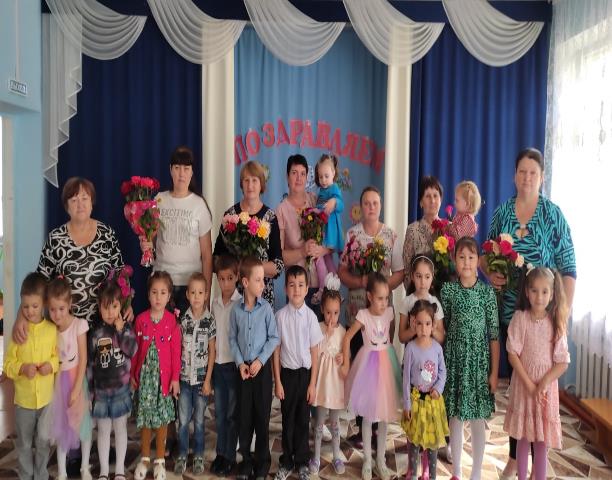 Подготовили и провели воспитатели: Елистратова С.В.Гребенникова С.М.Цель:расширить представление у детей о профессиях в детском саду, создать позитивное, праздничное настроение у детей.Задачи:формировать певческие навыки, развивать творческую инициативу в танце, развивать эмоциональную отзывчивость, формировать уважительное отношение к труду дошкольных работников.Под музыку дети входят в зал и становятся около своих стульчиков.Ведущая: 27 сентября мы с вами отмечаем праздник «День дошкольного работника».И этот день особенный, Забыть о нём нельзя.Когда приходит этот день, Нам в детский сад идти не лень.Вдвойне торопимся, спешим, Друг другу «здравствуй» говорим.И сердце бьётся – тук-тук-тук. Сейчас ребята прибегут.Обнимут, поцелуют, улыбнутся, И в группе звонко песни разольются, СТИХИ (по выбору воспитателя)1. Мы поздравить нынче рады. Всех работников детсада:Педагогов, докторов, Нянечек и поваров!2. И завхоза поскорей, Нашу прачку, сторожейВсех кто с нами здесь живет, Сердце детям отдает!3. Все они с большой любовью. Здесь заботятся о нас,Учат, кормят и играют, Отправляют в 1 класс4.Скажем няням мы: «Спасибо!» (вместе)За заботу, за уют!Дорогие наши няни, Любим всех мы вас за труд!Вместе:Никогда вас не забудем, Мы любить вас вечно будем,Обещаем, подрастем, Работать в детский сад придем!Ведущая: Ой, ребята, тише, тише, что-то странное я слышу! Кто-то к нам сюда спешит, кто-то к нам сюда бежит.Под музыку в зал вбегает Нехочуха.Нехочуха: наконец-то я пришла, наконец-то вас нашла! Ух, народу много в зале! Знаю, все меня вы ждали!Ведущая: это что еще за чудо? Извините, вы откуда? Что-то я на вас смотрю, но никак не узнаю. А вы ребята, узнали, кто это? (ответы детей)Нехочуха: я Нехочуха, НЕ-хо-чу-ха! Ничего я не хочу. И пришла сейчас я к вам, что захочу, то и буду здесь делать.Ведущая: Уважаемая Нехочуха, ничего у тебя не выйдет. Ты пришла в детский сад, здесь ребята, занимаются, песни поют, танцуют, загадки отгадывают, а занимается с ними воспитатель.Нехочуха: не хочу отгадывать, танцевать, чего там еще петь… ни чего не хочу…. НЕ ХОЧУ-У-У-У-У. Мне скучно.Ведущая: а бездельникам и нехочухам всегда скучно. Ведь играть, танцевать, это так интересно. Правда, ребята? У нас в детском саду очень интересно и мы здесь никогда не скучаем, потому что у нас всегда есть чем заняться. Ребята, расскажите Нехочухе, чем вы занимаетесь в детском саду. (дети перечисляют). А помогает им в этом воспитатель. И ты Нехочуха пришла как раз вовремя, ведь сегодня праздник: День воспитателя. И мы с ребятами решили, потанцевать, поиграть, пошутить и немножко пошалить.Нехочуха: а я не хочу ваш этот День воспитателя праздновать. Я не хочу веселиться, петь, танцевать. Не хочу! Не хочу! Не хочу!Ведущая: если ты такая несговорчивая, тогда иди в другое место, а мы будем веселиться и праздновать.Нехочуха: ну, и пойду, очень на-а-адо…воспитатели, занятия…. уходит, садится на стул.Ведущая: иди-иди, а мы с ребятами, будем проводить занятия. Вот посмотри!Ведущая: Посиди, посмотри, послушай, может быть, и захочется тебе к нам в детский сад. Нехочуха: цифры, буквы… Зато знаете, как я драться умею, всех могу победить (размахивает кулаками, ногами). Умеют ваши ребята драться, кусаться?Ведущая: Ребята, как вы думаете, можно в детском саду деткам ссориться, драться, ругаться, кусаться, отбирать игрушки? Почему? Правильно, воспитанные дети должны быть вежливыми, играть дружно и, ни в коем случае не ссориться.Исполняется танец «Листик, листочек» Нехочуха: и правда, какие они дружные, я тоже хочу, чтобы у меня были друзья. Это, что, получается, что у всех есть друзья, с которыми весело, интересно, можно поиграть?Ведущая: Итак, дорогие друзья, коллеги! Начнем с разминки! Я произношу фразу, после которой вы должны хором сказать “Мы не спорим!”, если согласны с утверждением, или “Спорим – спорим!”, если не согласны.Осенью идут дожди - Ждет весна нас впереди. Целый день мели метели - Птицы с юга прилетели.Лист кленовый опадает - Ландыш белый расцветает. Яблоки в саду поспели - В роще соловьи запели.Мы капусту посолили - И каток водой залили. На полях лежит туман. В огороде – лишь бурьян.И каникулы всех ждут. День Победы тут как тут. Дни становятся длиннее. Скоро будет холоднее.Лужи стали замерзать. Птицы стали улетать. Без конфет нам трудно очень. Скоро осень, между прочим. Обманула я вас сейчас. Вы ошиблись много раз.Ведущая: Все в движении живет! Кто летит, а кто идет, Жестом надо показать! Я вам буду помогать.Кто летает – взмахни рукой! Кто плавает – отметь волной!Кто просто ходит – хлопай! Кто ползает – потопай!Тяжелый колорадский жук… Кандидат медицинских наук…Конек быстрый-быстрый морской… Жужжащий пчелиный рой…Красивый белый мотылек… Пушистый маленький хорек…Длинный дождевой червяк… Пузатый, маленький хомяк…Воздушно – белая медуза… Поэта или композитора муза…Пятнистая юркая змея… Он, она, ты и я…Крылатая птица страус… Дед Мороз или Санта-Клаус…Ведущая: Ребята, давайте вспомним мультипликационных героев, которых можно считать настоящими друзьями.Проводится игра «Настоящие друзья» (Нехочуха помогает отгадывать)1. Крокодил Гена и …Чебурашка.2. Смешной мишка Вини Пух и … Пятачок.3. Добрый малыш и … Карлсон.4. Непоседливый Буратино и … Мальвина.5. Хитрая лиса Алиса и … кот Базилио.6.Забавные бурундучки: Чип и … Дейл.7. Изобретательные Винтик и … Шпунтик.8. Добрая Белоснежка и… семь гномов.9. Дядя Фёдор и. кот Матроскин.Ведущая: Молодцы ребята, всех друзей вспомнили и ты Нехочуха молодец, тоже помогала отгадывать. Ну что, Нехоуха, хочешь с ребятами дружить, танцевать, играть?Нехочуха: Хочу, хочу. Хочу играть, как же весело в детском саду.Ведущая: тебе понравилось в детском саду?Нехочуха: конечно, понравилось… ребята, вы так много в саду умеете, и песни хорошие поете, и стихи читаете, загадки отгадываете, танцуете. Я тоже хочу ходить в детский сад и всему научиться. Возьмете меня к себе?Ведущая: Милая Нехочуха, профессия воспитателя очень трудная и сложная. Воспитателю-педагогу нужно много знать самому, осваивать различные «смешные» профессии, чтобы чему-то научить своих подопечных. Нехочуха: Согласна, трудная работа. А может быть, нянечкой легче? Пойду-ка я нянечкой работать. Тут уж точно ничего сложного.Ведущая: а это мы сейчас и проверим, легко ли работать нянечкой в детском саду.Эстафетная игра. (показывает Нехочуха)Музыка «В каждом маленьком ребенке»Дети разбиваются на 2 команды по 5 человек. Участник встает одной ногой в ведро, другая остается на земле. Одной рукой он держит ведро за ручку, а в другой руке – швабру. В таком положении доходит до ориентира, возвращается назад и передает ведро и швабру следующем участнику. Побеждает команда, которая первая преодолеет дистанцию.Нехочуха: да уж, и у нянечки сложная работа, это ж сколько надо рук, чтобы все успеть. Быть воспитателем и нянечкой – очень ответственно и сложно… разве что…. Может, я поваром стану, на кухню пойду работать?Ведущая: ребята, скажите, а что делают повара на кухне? (ответы детей) Это трудная работа? А давайте вместе с вами сейчас это и проверим. Хотите?Проводится игра «Овощная грядка»В центре зала рассыпаются овощи (картошка, морковь, свекла, лук). Задача детей: один ребенок собирает только картошку в корзинку, другой – лук и т. д. Побеждает тот, кто справится первым и отнесет корзину на кухню (ориентир)Нехочуха: это ж надо, сколько морковки набрали. (смотрит в корзину). А какие они огромные и тяжелые… Не легкая работа у поваров, все принеси, свари. Да….Ведущая: вот видишь, Нехочуха, как важны все профессии в саду, каждый делает свою работу. Ребята, а вы знаете, кто работает в детском саду? Ну. Тогда, скорей ребятки, разгадайте нам загадкиЗагадки:1. Кто улыбкой вас встречает, На все вопросы отвечает,Книжку детскую прочтет, И косичку заплетет?Кто научит рисовать, Танцевать, считать, играть?Отвечай смелей приятель, Все умеет (воспитатель)2. Кто заботливее мамы. Наших деток бережет?Им кладёт в тарелки каши, В чашки сладкий льёт компот? (няня)3. Кто умеет приготовить. Десять блюд из макарон?Кто в приготовленье пищи. Ежедневно погружен?Без кого не может точно. Детский сад и дня прожитьИ кого за это срочно. Мы должны благодарить?Вам отгадывать пора. Это - наши. (повара)4. Детский сад веселый, славный! Ну, а кто здесь самый главный,В кабинете кто сидит? Всеми кто руководит? (заведующая)Как зовут нашу заведующую?Ведущая: Правильно ребята, много специалистов в детском саду и все они важны. И сегодня у всех у них праздник - День дошкольного работника. Давайте мы им поаплодируем (хлопают) и поздравим.Нехочуха: и я, я, я тоже ХОЧУ работать в детском саду. И, когда я вырасту, я обязательно стану воспитателем, буду учить детей петь, плясать, рисовать, играть, ведь это так здорово. Правда ребята? (ответы детей). Ведущая: Давайте в честь праздника еще раз скажем нашим воспитателям: ПОЗДРАВЛЯЕМ, ПОЗДРАВЛЯЕМ, ПОЗДРАВЛЯЕМ. ФОТООТЧЁТ: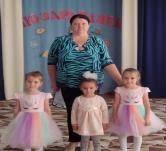 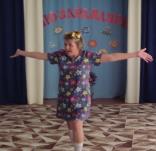 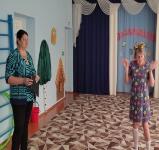 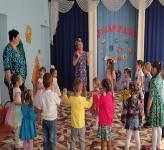 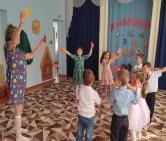 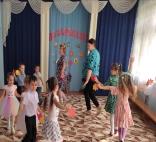 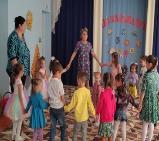 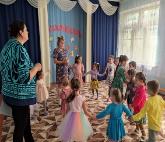 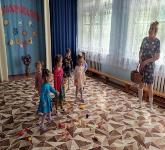 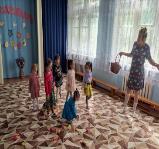 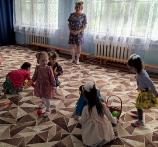 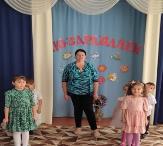 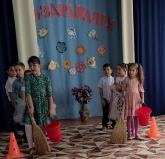 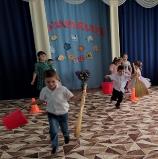 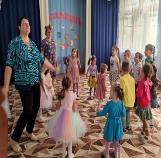 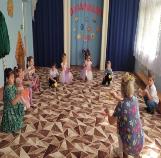 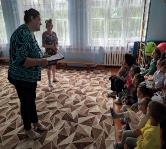 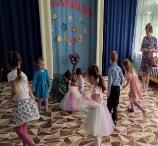 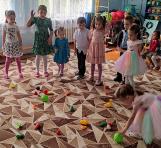 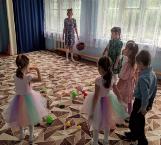 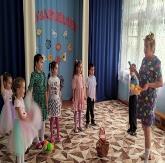 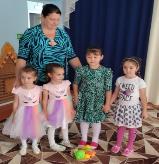 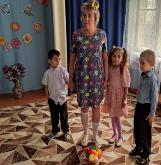 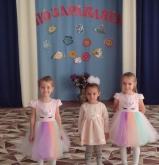 